AANVRAAG ERKENNING SCHIETSTANDKoninklijk Besluit van 13 juli 2000 tot bepaling van de erkenningsvoorwaarden van de schietstanden (hierna “schietstandenbesluit”)De verwijzingen vindt u in de verklarende nota die u als bijlage vindtIDENTITEIT VAN DE TE ERKENNEN PERSOONGEGEVENS MET BETREKKING TOT DE SCHIETSTANDLigging van de schietstandStraat en nummerActiviteiten van de schietstand – kruis aan wat past (meerdere mogelijk)de schietstand wordt gebruikt door particuliere schutters de schietstand wordt gebruikt door overheidsdiensten6 de schietstand wordt gebruikt door bewakingsagenten7Postcode	GemeenteVolgende wapens worden gebruikt kruis aan wat past (meerdere mogelijk)WIJZIGINGEN (BIJ EEN NIEUWE AANVRAAG DIENT STEEDS “JA” GEANTWOORD TE WORDEN)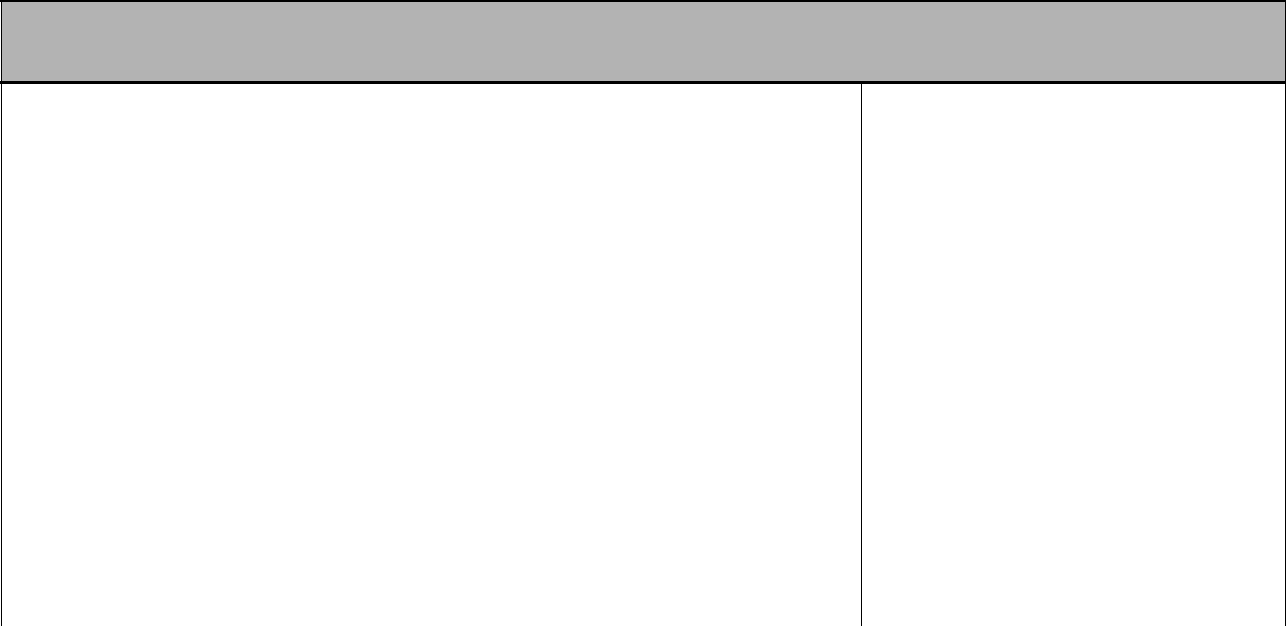 Gelieve de vragen zoals hierna vermeld te beantwoorden.ALTIJD TOE TE VOEGEN STUKKEN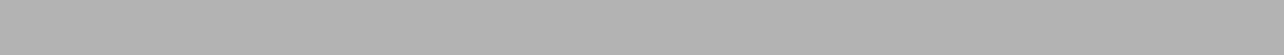 vak voor de administratieuittreksel strafregister natuurlijke persoon – uitbater. Dit uittreksel moet een origineel zijn en mag niet ouder zijn dan 3 maand;indien de erkende persoon een rechtspersoon is:gecoördineerde versie van de statuten;laatst neergelegde jaarrekening of financiëlestaten	opgesteld	in	het	kader	van	deboekhoudverplichtingen voor vzw’s;uittrekstel strafregister (origineel, minder dan drie maand oud) van elk lid van de Raad van BestuurHierbij verklaar ik een erkenning als exploitant van een schietstand te willen aanvragen. Ik verklaar dat alle gegevens zoals hierboven vermeld en zoals opgenomen in de bijlagen, die integraal deel uitmaken van deze aanvraag, juist en volledig zijn.15(handtekening	)ERKENNING SCHIETSTANDBIJLAGE 1 - HERKOMST FINANCIELE MIDDELEN NATUURLIJKE PERSONENTotaal bedrag van de financiële middelen aangewend voor deschietstand (voor de bouw of verbetering van infrastructuur,kantine, clubwapens, administratie, …)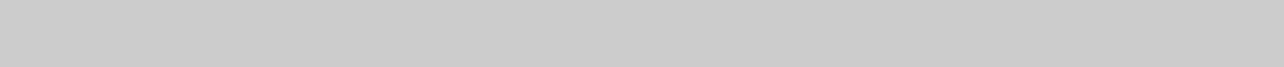 FinancieringenGelieve hierna een overzicht te geven van alle financiële middelen die aan de natuurlijke persoon ter beschikking werden gesteld om de schietstand te financieren. Voor elke financiering dient de identiteit van de geldschieter en het bedrag te worden opgegeven. Ook privé middelen die de natuurlijke persoon zelf aanwendt voor de geplande exploitatie dienen te worden opgegeven.TOTAAL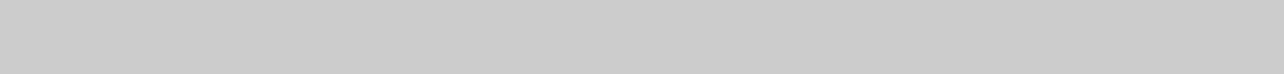  Eigen opbrengstenOnder deze rubriek dient u aan te geven over welke middelen de schietstand zal kunnen beschikken uit de eigen exploitatie. U dient dit zo exact mogelijk te ramen.AANVRAAG ERKENNING SCHIETSTANDBIJLAGE 2 - OPSLAG VAN VUURWAPENSAantal vuurwapens dat wordt opgeslagen op de schietstand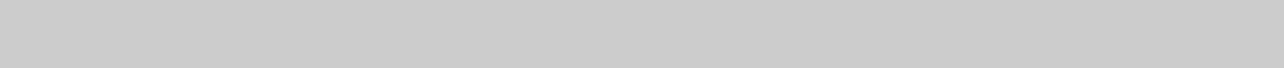 Lijst vuurwapens bewaard op de schietstandGelieve hierna een lijst te bezorgen van alle vuurwapens die bestendig op de schietstand worden opgeslagen.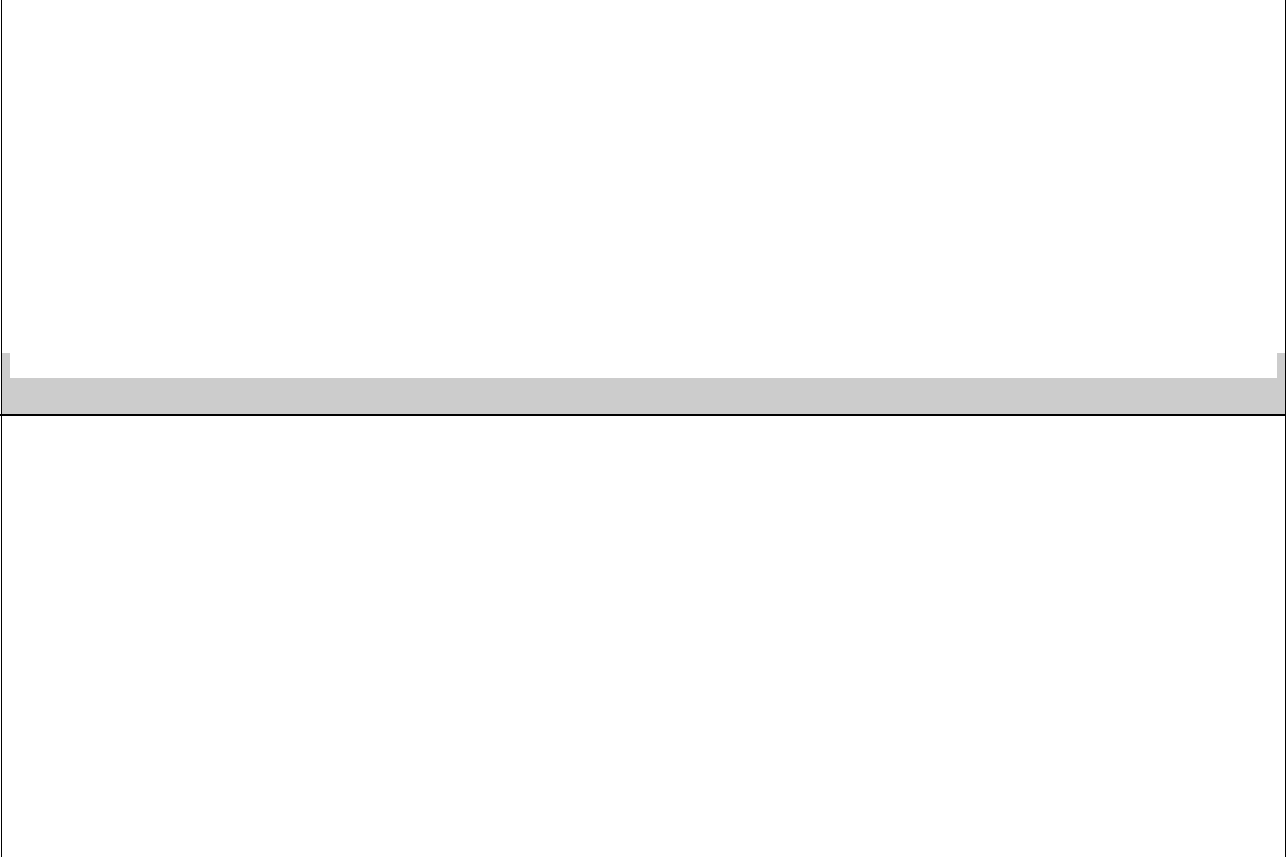 Genomen veiligheidsmaatregelenAankruisen wat pastWapenkluisWapenkamer met gepantserde deurAlarmsysteem	Alarmsysteem aangesloten op meldkamerVideobewaking Andere:VERKLARENDE NOTAArtikel 2, §1, 2° van het schietstandenbesluit vereist dat bij de aanvraag van de erkenning een natuurlijke persoon werd aangeduid (de “uitbater”) die verantwoordelijk is voor het ter beschikking stellen van de installaties en documenten bij gebeurlijke controles. De naam van deze persoon staat vermeld op het getuigschrift van erkenning.vul hier het adres (straat, nummer, postcode en plaats) in van de erkende persoon of het adres van de zetel van de rechtspersoon. Dit adres valt niet noodzakelijk samen met het adres waar de schietstand gelegen is.ondernemingsnummer toegekend door de kruispuntbank voor ondernemingen, bestaande uit drie groepen van drie cijfers (b.v. “800.900.100”).vermeld hierna alle name van de personen die deel uitmaken van de raad van bestuur van de rechtspersoon. Indien er meer dan 10 bestuursleden zijn, of indien onvoldoende ruimte, gelieve dan deze informatie in een afzonderlijke bijlage toe te voegen aan de aanvraag.vermeld hier de datum waarop het bestuurslid in functie trad.onder “overheidsdiensten” wordt verstaan de dienst en bedoeld in artikel 27, §1, derde lid van de wapenwet die voor de dienst een opleiding volgen of zich oefenen. Het betreft voornamelijk de diensten van lokale en federale politie, de krijgsmacht, boswachters, beveiligingsdiensten van supranationale instellingen of ambassades, de veiligheid van de staat, …. Een volledige opsomming van de bedoelde d iensten vindt u in artikel 1 van het KB van 26 juni 2002 betreffende het voorhanden hebben en het dragen van wapens door de diensten van het openbaar gezag of van de openbare macht.bewakingsagenten zijn personen die in dienst of voor rekening van een bewakingsonderneming of interne bewakingsdienst werken.U dient hier “JA” op te antwoorden indien, door uitgevoerde werken of uitbreidingen de indeling van de schietstand wijzigde (grondplan). Bij loutere renovatiewerken (schilderwerken, verdere afwerking, elektriciteitswerken,investeringen inzake leefmilieu, …) die de structuur van de stand niet wijzigen kan u “NEEN” antwoorden.9Het liggingsplan situeert de schietstand in de ruime omgeving. Het indelingsplan geeft aan hoe de schietstand isingedeeld, waarbij de verschillende ruimtes (schietbaan, wapenkamer, kantine, kantoor, …) worden aangeduid.10U dient hier “JA” te antwoorden indien sedert de datum waarop de schietstand erkend werd, een nieuwe milieuvergunning werd verleend of indien de bestaande milieuvergunning werd gewijzigd. Dit geld eveneens indien een afwijking op de milieuvergunningsvoorwaarden werd toegestaan, b.v. een afwijking op de maximaal toegestane kinetische energie tot 4.500J.11Indien in de schietstand geen belangrijke leningen of kapitalen werden ingebracht, kan u hier NEEN antwoorden. Hetzelfde geldt als de schietstand investeringen maakte die gefinancierd zijn uit eigen middelen en opbrengsten (b.v.verbouwing betaald met lidgelden gespaard gedurende jaren). U dient hier “JA” op te antwoorden indien één of meerdere partijen (financiële instelling, geldschie ter, sponsor, leden, brouwerij, …) financiële middelen ter beschikking stellen voor de schietstand, bijvoorbeeld om uitbreidingen te financieren, of om een nieuwe bar te financieren.12Voor de rechtspersonen volstaat een kopie van de jaarrekening of van de rekeningen zoals die moet worden neergelegd in het kader van de VZW-wet (kopie rekening die moet worden neergelegd ter griffie). Voor natuurlijke personen dient het formulier “herkomst financiële middelen” zoals opgenomen in bijlage te worden ingevuld.13U dient hier “JA” te antwoorden indien aan het huishoudelijk reglement van de schietstand wijzigingen werden aangebracht sedert dat de erkenning van de schietstand werd bekomen. Let op: het betreft hier niet elke wijziging aan het huishoudelijk reglement van de club, maar enkel de wijzigingen aan het huishoudelijk reglement van de schietstand zelf, zoals bedoeld in art. 3, 11° van het KB van 13 juli 2000.14U dient hier “JA” aan te geven, indien er op bestendige wijze vuurwapens worden opgeslagen op de schietstand. Indien op de schietstand enkel de wapens worden opgeslagen van gebruikers van de stand tijdens hun bezoek, dient u “NEEN” te antwoorden. Het kan zowel vuurwapens betreffen die zijn vergund op naam van de rechtspersoon die de schietstand uitbaat, als vuurwapens die vergund zijn op naam van natuurlijke personen met de bedoeling om ze duurzaam ter beschikking te stellen aan de schietstand. Indien u op deze vraag “JA” antwoord, dient u de bijlage “overzicht wapens bewaard op de schietstand” in te vullen.Het formulier moet worden ondertekend door de aanvrager. Bij een rechtspersoon moet het formulier ondertekend zijn door de personen die gemachtigd zijn, overeenkomstig de wettelijke bepalingen en de statuten, om de rechtspersoon te verbinden t.a.v. derden.voettekstNaam van de te erkennen persoonNaam van de te erkennen persoonNaam van de te erkennen persoonNaam van de te erkennen persoonNaam natuurlijke persoon – exploitant1Naam natuurlijke persoon – exploitant1Naam natuurlijke persoon – exploitant1Naam natuurlijke persoon – exploitant1Naam natuurlijke persoon – exploitant1Adres of zetel van de te erkennen persoon2Adres of zetel van de te erkennen persoon2Adres of zetel van de te erkennen persoon2Adres of zetel van de te erkennen persoon2PostcodePostcodeGemeenteGemeenteEnkel in te vullen indien de erkende persoon een rechtspersoon (b.v. een vzw, bvba, nv, …) isEnkel in te vullen indien de erkende persoon een rechtspersoon (b.v. een vzw, bvba, nv, …) isEnkel in te vullen indien de erkende persoon een rechtspersoon (b.v. een vzw, bvba, nv, …) isEnkel in te vullen indien de erkende persoon een rechtspersoon (b.v. een vzw, bvba, nv, …) isEnkel in te vullen indien de erkende persoon een rechtspersoon (b.v. een vzw, bvba, nv, …) isEnkel in te vullen indien de erkende persoon een rechtspersoon (b.v. een vzw, bvba, nv, …) isEnkel in te vullen indien de erkende persoon een rechtspersoon (b.v. een vzw, bvba, nv, …) isEnkel in te vullen indien de erkende persoon een rechtspersoon (b.v. een vzw, bvba, nv, …) isEnkel in te vullen indien de erkende persoon een rechtspersoon (b.v. een vzw, bvba, nv, …) isEnkel in te vullen indien de erkende persoon een rechtspersoon (b.v. een vzw, bvba, nv, …) isRechtsvormOndernemingsnummer3Ondernemingsnummer3Datum oprichtingDatum oprichtingDatum laatste statutenwijzigingDatum laatste statutenwijzigingDatum laatste statutenwijzigingHuidige samenstellingraad van bestuur4raad van bestuur4NaamRijksregisternr.Adres (straat, nummer, postcode, plaats)Adres (straat, nummer, postcode, plaats)Adres (straat, nummer, postcode, plaats)Adres (straat, nummer, postcode, plaats)Adres (straat, nummer, postcode, plaats)FunctieSedert5TypeMax. afstandhandvuurwapenslange wapens getrokken looplange wapens gladde loopzwartkruitwapensIndien jaZijn er structurele wijzigingen aangebracht aan de infrastructuur, zoals wijziging van deZijn er structurele wijzigingen aangebracht aan de infrastructuur, zoals wijziging van deLiggingsplan en indelingsplan van deindeling van de schietstand, verbouwingen, uitbreidingen, …. 8indeling van de schietstand, verbouwingen, uitbreidingen, …. 8schietstand toevoegen9NEENJAWerd een nieuwe of gewijzigde milieuvergunning afgegeven voor de schietstand10 ?Werd een nieuwe of gewijzigde milieuvergunning afgegeven voor de schietstand10 ?Kopie van de milieuvergunning toevoegenNEENJAZijn er nieuwe financiële middelen aangetrokken voor de werking van de schietstand ?11Zijn er nieuwe financiële middelen aangetrokken voor de werking van de schietstand ?11Herkomst van de financiële middelenNEENJAaangeven aan de hand van schriftelijkeNEENJAbewijzen12. Voor rechtspersonen volstaateen kopie van de jaarrekening. Natuurlijkepersonen dienen bijlage 1 in te vullen.Zijn er wijzigingen doorgevoerd aan het huishoudelijk reglement van de schietstand ?13Zijn er wijzigingen doorgevoerd aan het huishoudelijk reglement van de schietstand ?13Kopie van het huishoudelijk reglement bijNEENJAde aanvraag voegenNEENJAWorden er vuurwapens bewaard op de schietstand ?14Worden er vuurwapens bewaard op de schietstand ?14Bijlage 2 bij dit aanvraagformulier volledigNEENJAinvullenNEENJANaam van de aanvrager Identiteit financier (naam, adres)BedragINKOMSTENINKOMSTENUITGAVENUITGAVENHuurinkomstenHuurinkomstenBetaalde huurLidgelden :Lidgelden :Exploitatiekosten-aantal leden-lidgeld / persoonInkomsten cafetariaInkomsten cafetariaUitgaven cafetariaAndere inkomstenAndere inkomstenAndere uitgavenResultaat (winst / verlies)Resultaat (winst / verlies)Naam van de aanvragerNr. vergunningNaam vergunninghouderType wapen (pistool, revolver,KaliberKalibergeweer, zwartkruit)